Circ. int.  n. 234Prot.del  25/06/2016 n.4280	Altamura, lì 24 giugno 2016Al DSGASedeAi Sig.ri Docenti ITG e ITISProprie SediAlle studentesse e agli studenti e tramite loro alle famiglieProprie SediAll’ALBO della ScuolaOggetto: Avvio corsi di recupero.   Si comunica che i corsi di recupero avranno inizio come si indica nel calendario allegato.   Si invitano i docenti coinvolti a ritirare i registri per la verbalizzazione delle attività presso l’Ufficio di segreteria, plesso ITG.   Gli stessi docenti avranno cura di richiedere ai colleghi titolari delle discipline interessate gli argomenti di riferimento e di interesse specifico.   Parallelamente ai corsi di recupero, con le modalità già in vigore, avranno luogo le attività del progetto “Diritti a scuola”.                                                                                                   IL DIRIGENTE SCOLASTICO	F.to      Prof. Vitantonio PETRONELLA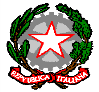 ISTITUTO DI ISTRUZIONE SECONDARIA SUPERIORE  ITG – ITIS   “P. L. NERVI – G. GALILEI”Altamura (Ba)